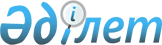 О внесении изменения в Решение Совета Евразийской экономической комиссии от 24 августа 2012 г. № 69Решение Совета Евразийской экономической комиссии от 9 октября 2014 года № 88

      Во исполнение Решения Высшего Евразийского экономического совета от 29 мая 2014 г. № 69 «Об учреждении медали «За вклад в создание Евразийского экономического союза» Совет Евразийской экономической комиссии решил:



      1. Дополнить Перечень товаров, работ, услуг, размещаемых Евразийской экономической комиссией у единственного поставщика, утвержденный Решением Совета Евразийской экономической комиссии от 24 августа 2012 г. № 69, пунктом 3 следующего содержания:

      «3. Разработка и изготовление медали «За вклад в создание Евразийского экономического союза».».



      2. Настоящее Решение вступает в силу по истечении 10 календарных дней со дня подписания.
					© 2012. РГП на ПХВ «Институт законодательства и правовой информации Республики Казахстан» Министерства юстиции Республики Казахстан
				Члены Совета Евразийской экономической комиссии:Члены Совета Евразийской экономической комиссии:Члены Совета Евразийской экономической комиссии:От Республики

БеларусьОт Республики

КазахстанОт Российской

ФедерацииС. РумасБ. СагинтаевИ. Шувалов